DALAGUETE MANGO GROWERS FRUITS PRODUCER COOPERATIVE (DMGFPC)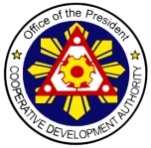 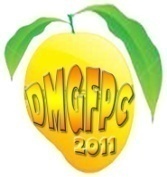 CIN: 0102071109CASAY, DALAGUETE, CEBUhttp://dalaguetemango.weebly.com/index.htmldalaguetemangogrower@yahoo.comANNUAL PLAN 2013Prepared by:										Attested by:		LEONORA MONTEBON									VICENTE LENARES          Secretary										Chairman, BODgplAREASOBJECTIVESACTIVITIESYEAR 1YEAR 2YEAR 3YEAR 4YEAR 5RESOURCES OF FUNDSEXPECTEDOUTPUTS1. Members Development1. To increase membership and capital build up2. To send members to training/seminarsa. Recruiting of new membersb. Participating of seminars of CDA accredited Training Providers3724244765285710Miscellaneous FundTraining FundIncreasing2. BOD, Officers and Staff1. To send BOD, Officers and Staff to seminars and trainingsa. Participating in seminars to CDA accredited training providers22334Seminar/Training FundSustaining3. Warehouse/Office and Facilities1. To acquire warehouse or office and facilitiesa. Availing of grants from NGOs;b. Requesting financial assistance from LGUs50 K60 K50 K60 K80 K80 K90 K90 K100 K100 KNGO/PACAPLGU, Province, Congress, Senate4. Community Linkages1. To participate NGO and LGU community servicesa. Participating community activities55588Community Services FundParticipating5. Sales on Production1. To produce tons of mango and other fruitsa. Inducing, producing, harvesting, marketing60 K80 K80 K90 K100 K6. Agricultural Financing1. To increase CBU2. To ask livelihood financial assistancea. 100 K110 K120 K130 K140 K150 KDonations, NGOs, LGUsProgressingSatisfying7. Operating Expenses1. To allocate enough funds a. Allocating, Implementing…23 K25 K27 K28 K30 KCoop FundsSustaining